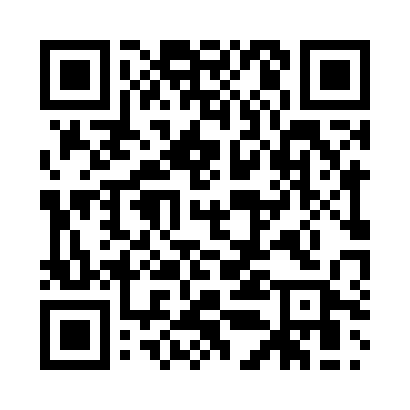 Prayer times for Altstadten, GermanyWed 1 May 2024 - Fri 31 May 2024High Latitude Method: Angle Based RulePrayer Calculation Method: Muslim World LeagueAsar Calculation Method: ShafiPrayer times provided by https://www.salahtimes.comDateDayFajrSunriseDhuhrAsrMaghribIsha1Wed3:546:011:165:158:3110:302Thu3:526:001:165:158:3210:323Fri3:495:581:165:168:3410:344Sat3:475:571:165:168:3510:375Sun3:445:551:165:178:3710:396Mon3:415:541:155:178:3810:417Tue3:395:521:155:188:3910:438Wed3:365:511:155:188:4110:469Thu3:345:491:155:198:4210:4810Fri3:315:481:155:198:4310:5011Sat3:295:471:155:208:4510:5312Sun3:265:451:155:208:4610:5513Mon3:245:441:155:218:4710:5714Tue3:215:431:155:218:4811:0015Wed3:195:411:155:228:5011:0216Thu3:165:401:155:228:5111:0417Fri3:145:391:155:238:5211:0718Sat3:115:381:155:238:5311:0919Sun3:095:371:155:248:5511:1120Mon3:065:361:155:248:5611:1421Tue3:045:351:165:248:5711:1622Wed3:015:341:165:258:5811:1823Thu2:595:331:165:258:5911:2124Fri2:585:321:165:269:0011:2325Sat2:585:311:165:269:0111:2526Sun2:585:301:165:279:0311:2627Mon2:575:291:165:279:0411:2728Tue2:575:281:165:279:0511:2729Wed2:575:281:165:289:0611:2830Thu2:575:271:165:289:0711:2831Fri2:575:261:175:299:0811:29